Рассмотрев  заявление Управления по охране, использованию  объектов животного мира  и водных  биологических ресурсов Липецкой области  № И37-837 от 06.08.2024 года о намерении провести общественные обсуждения по проекту нормативно-технических и инструктивно-методических документов в области охраны окружающей среды – проекта постановления Правительства Липецкой области «О государственном природном зоологическом заказнике регионального значения «Колодецкий», включая предварительные материалы оценки воздействия на окружающую среду,  в целях выявления  и учёта мнения, соблюдения прав, свобод и интересов  населения Грязинского   муниципального района, руководствуясь     Федеральными    Законами    от    23.11.1995 г.  №  174-ФЗ «Об экологической экспертизе», от 06.10.2003 г. № 131-ФЗ  «Об общих принципах организации местного самоуправления в РФ», Приказом Минприроды России от 01.12.2020 № 999 «Об утверждении требований к материалам оценки воздействия на окружающую среду», решением Совета депутатов Грязинского муниципального района от 04.03.2020 г. № 303 «Об утверждении Порядка организации и проведения общественных в форме общественных слушаний о намечаемой хозяйственной и иной деятельности, которая подлежит экологической экспертизе на территории Грязинского муниципального района», статьей 35 Устава Грязинского муниципального района,  администрация Грязинского муниципального района ПОСТАНОВЛЯЕТ:1. Назначить общественные обсуждения  в форме общественных слушаний по проекту нормативно-технических и инструктивно-методических документов в области охраны окружающей среды – проекта постановления Правительства Липецкой области «О государственном природном зоологическом заказнике регионального значения «Колодецкий», включая предварительные материалы оценки воздействия на окружающую среду с 22.08.2024 г. по 20.09.2024 г.2. Местом  проведения итогового общественного обсуждения в форме общественных слушаний  определить малый зал администрации Грязинского муниципального района Липецкой области по адресу: 399058 Липецкая область, г. Грязи, ул. Красная площадь, д.38.Дата итогового общественного обсуждения: 25.09.2023 г.  Начало обсуждений в 10 часов 00 минут.Заказчик (инициатор) общественных обсуждений в форме общественных слушаний: Управление по охране, использованию объектов животного мира и водных биологических ресурсов Липецкой области, адрес: 398017, г. Липецк, ул. П. Осипенко, д.14, и.о. начальника Трубицын Валерий Алексеевич, тел. 25-11-67, ИНН 4826046623, ОГРН 1054800306373, электронная почта: upoh@admlr.lipetsk.ru.Название: проект нормативно-технических и инструктивно-методических документов в области охраны окружающей среды – проекта постановления Правительства Липецкой области «О государственном природном зоологическом заказнике регионального значения «Колодецкий», включая предварительные материалы оценки воздействия на окружающую среду.Цели намечаемой деятельности: установление функциональных зон заказника с учетом расположения объектов ресурсоснабжающих и градообразующих предприятий, домовладений, а также развития зон рекреационно-туристической, санаторно-курортной и сельскохозяйственной деятельности.Месторасположение намечаемой деятельности: Грязинский муниципальный район Липецкой области.Место доступности объекта общественного обсуждения: на официальном сайте управления по охране, использованию объектов животного мира и водных биологических ресурсов Липецкой области: http://ohotnadzor48.ru/ в разделе «Документы и НПА».Форма и место представления письменных замечаний и предложений: Управление по охране, использованию объектов животного мира и водных биологических ресурсов Липецкой области электронным сообщением, адрес электронной почты: upoh@admlr.lipetsk.ru.Замечания и предложения принимаются с указанием контактных данных (ФИО, место жительства, место работы или учёбы, номер контактного телефона).Контактное лицо: Зайцев Олег Борисович (по согласованию), тел.8(4742) 22-00-24, электронная почта: ZaycevOB@admlr.lipetsk.ru.Замечания и предложения принимаются с указанием контактных данных (ФИО, место жительства, место работы или учёбы, номер контактного телефона).Уполномоченный орган: Администрация Грязинского муниципального района Липецкой области, 399058, Липецкая область, г. Грязи, ул. Красная площадь, д.383. Заказчику общественных обсуждений в форме общественных слушаний Управлению по охране, использованию объектов  животного мира и водных биологических  ресурсов  Липецкой области обеспечить информирование и участие общественности в ознакомлении, принятии замечаний и предложений  по проекту нормативно-технических и инструктивно-методических документов в области охраны окружающей среды – проекта постановления Правительства Липецкой области «О государственном природном зоологическом заказнике регионального значения «Колодецкий», включая предварительные материалы оценки воздействия на окружающую среду в соответствии с Приказом Минприроды России от 01.12.2020 № 999 «Об утверждении требований к материалам оценки воздействия на окружающую среду».4. Опубликовать настоящее постановление в Грязинской районной газете «Грязинские известия» и разместить на официальном сайте администрации Грязинского муниципального района в сети «Интернет» по адресу https://gryazy.ru/.5. Контроль за исполнением настоящего постановления возложить на 1-го заместителя главы администрации района Попова В.В. Главы администрацииГрязинского муниципального района                                                     В.Т.РОЩУПКИНСокрюкин С.П.8(47461)22390Вносит:Начальник отделасельского хозяйства                                                                                  С.П. СокрюкинСогласовано:Первый заместитель главы администрации			                 В.В. ПоповНачальник аналитико-правового отдела                                                                                       Н.Н. ТрубкинаУправляющий делами                                                                               И.В. Зелененко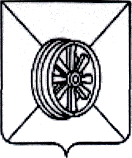 ПОСТАНОВЛЕНИЕАДМИНИСТРАЦИИ ГРЯЗИНСКОГО МУНИЦИПАЛЬНОГО РАЙОНА ЛИПЕЦКОЙ ОБЛАСТИПОСТАНОВЛЕНИЕАДМИНИСТРАЦИИ ГРЯЗИНСКОГО МУНИЦИПАЛЬНОГО РАЙОНА ЛИПЕЦКОЙ ОБЛАСТИПОСТАНОВЛЕНИЕАДМИНИСТРАЦИИ ГРЯЗИНСКОГО МУНИЦИПАЛЬНОГО РАЙОНА ЛИПЕЦКОЙ ОБЛАСТИ12.08.______2024 г.г. Грязи№ __1264___«О назначении общественных обсуждений  в форме общественных слушаний по проекту нормативно-технических и инструктивно-методических документов в области охраны окружающей среды – проекта постановления Правительства Липецкой области «О государственном природном зоологическом заказнике регионального значения «Колодецкий», включая предварительные материалы оценки воздействия на окружающую среду